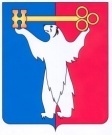 АДМИНИСТРАЦИЯ ГОРОДА НОРИЛЬСКАКРАСНОЯРСКОГО КРАЯПОСТАНОВЛЕНИЕ09.06.2021                                             г. Норильск                                               № 268О внесении изменений в постановление Администрации города Норильска от 24.09.2020 № 492 В целях приведения отдельных правовых актов Администрации города Норильска в соответствие с требованиями действующего законодательства, ПОСТАНОВЛЯЮ:Внести в постановление Администрации города Норильска от 24.09.2020 № 492 «Об утверждении Положения о порядке взаимодействия органов и учреждений системы профилактики безнадзорности и правонарушений несовершеннолетних муниципального образования город Норильск (за исключением поселка Снежногорск) в организации индивидуальной профилактической и реабилитационной работы с семьями и несовершеннолетними, находящимися в социально опасном положении» (далее - Постановление) следующие изменения:	1.1. Дополнить Постановление пунктом 1.1 следующего содержания:	«1.1. Комиссии по делам несовершеннолетних и защите их прав поселка Снежногорск города Норильска при организации индивидуальной профилактической и реабилитационной работы с семьями и несовершеннолетними, находящимися в социально опасном положении, руководствоваться Порядком организации индивидуальной профилактической работы в отношении несовершеннолетних и (или) их семей, находящихся в социально опасном положении, утверждённым постановлением комиссии по делам несовершеннолетних и защите их прав Красноярского края от 25.06.2020                                  № 73-кдн.».	1.2. Абзац 1 пункта 2 Постановления изложить в следующей редакции:«2. Руководителям Управления общего и дошкольного образования Администрации города Норильска и подведомственных муниципальных образовательных учреждений, Управления по спорту Администрации города Норильска и подведомственных муниципальных учреждений, и подведомственных муниципальных учреждений, Управления по делам культуры и искусства Администрации города Норильска и подведомственных муниципальных учреждений, Управления по взаимодействию с общественными организациями и молодежной политике Администрации города Норильска, отдела опеки и попечительства Администрации города Норильска, МБУ «Молодежный центр»:Внести в Положение о порядке взаимодействия органов и учреждений системы профилактики безнадзорности и правонарушений несовершеннолетних муниципального образования город Норильск (за исключением поселка Снежногорск) в организации индивидуальной профилактической и реабилитационной работы с семьями и несовершеннолетними, находящимися в социально опасном положении, утвержденное Постановлением (далее - Положение), следующие изменения:2.1. В пунктах 7.1, 7.2 Положения слова «6 месяцев» заменить словами «3 месяца». 2.2. В пункте 7.3 Положения слова «6 месяцев» заменить словами «3 месяцев». 2.3. В приложении № 3 к Положению слова «6 месяцев» заменить словами «3 месяцев».2.4. В приложениях №№ 4, 5 к Положению слова «6 месяцев» заменить словами «3 месяца».3. Приложение № 11 к Положению изложить в редакции согласно приложению к настоящему постановлению.4. Опубликовать настоящее постановление в газете «Заполярная правда» и разместить его на официальном сайте муниципального образования город Норильск.Глава города Норильска		                                                                   Д.В. КарасевПриложениек постановлению Администрации города Норильска от 09.06.2021 № 268Приложение № 11к Положению о порядке взаимодействия органов и учреждений системы профилактики безнадзорности и правонарушений несовершеннолетних муниципального образования город Норильск (за исключением поселка Снежногорск) в организации индивидуальной профилактической реабилитационной работы с семьями и несовершеннолетними, находящимися в социально опасном положении, утвержденному постановлением Администрации города Норильска от 24.09.2020 № 492	ОФИЦИАЛЬНЫЕ РЕКВИЗИТЫ НАПРАВЛЯЮЩЕЙ СТОРОНЫАналитический отчет о реализации КМИПРиАсемьи/несовершеннолетнего______________________________________________________________________________________________________________________                                   (ФИО, дата рождения)находящей(го)ся в социально опасном положении,утвержденной постановлением КДНиЗП района_____________города Норильскаот «___»_______________20___года №_______за период с «___»____________20___года по «___»__________ 20___ годаВыводы и предложения о дальнейшей работе№ п/пМероприятияОтветственный исполнительЗапланированный результатКонтрольные показателиОценка результативности (эффективности) и степени достижения запланированного результата